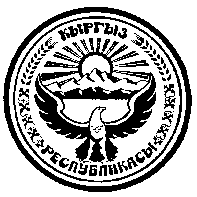 720040, гор. Бишкек шаары,								Факс: 66-00-24Эркиндик бул ., 70									Тел.:66-04-75ПРЕСС-РЕЛИЗ27 августа 2018 годаГКНБ: Произведен очередной денежный переводна счет от борьбы с коррупцией27 августа 2018 года ГКНБ КР во исполнение постановления Правительства КР от 22 июня 2018 года № 298, был произведен очередной денежный перевод на общую сумму в размере 2,1 млн сомов на Единый депозитный счет Министерства финансов КР. Общая сумма, возмещенная государству по результатам деятельности ГКНБ в рамках борьбы с коррупцией с момента открытия депозитного счета составила 143,6 млн сомов.МУКК: коррупция менен күрөшүүдөн кайтарылган каражаттардын бирдиктүү депозиттик эсебине кезектеги акча төлөмдөрү которулду2018-жылдын 27-августунда КРнын МУКК тарабынан Кыргыз Республикасынын Өкмөтүнүн ушул жылдын 22-июнундагы № 298-токтомуна ылайык КР Каржы министирлигинин Бирдиктүү депозиттик эсебине кезектеги акча төлөмдөрү 2,1 млн сом өлчөмүндөгү акча каражат которулду.КР МУКК коррупцияга каршы күрөшүү багытындагы ишмердүүлүгүнүн алкагында мамлекетке кайтарылган каражаттардын жалпы суммасы 143,6 млн сомду түздү.Пресс-центр ГКНБ КР. Тел: 661455